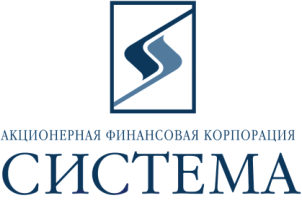 ЗАО «Сбербанк-АСТ»Исх. 16/2014от «15» июля 2014г.ТЕХНИЧЕСКОЕ ЗАДАНИЕ НА ПОСТАВКУПредмет закупки - поставка аппаратного комплекса для организации мобильного синхронного перевода, в соответствии с прилагаемой спецификацией:Срок поставки – не позднее 60 дней с даты заключения договора.Способы оплаты – безналичный расчет, 50% предоплата за оборудование, 50% - после подписания ТОРГ-12 и Акта Приема-передачи.Требования к качеству товара: Соответствие предлагаемого к поставке товара в полном объеме российским стандартам, принятым для данного вида товаров с подтверждением соответствующими сертификатами.При приеме товара Заказчик имеет право проводить выборочный контроль качества товара, а в случае возникновения необходимости Заказчик осуществляет контроль в размере 100% объема поставляемого товара. В случае обнаружения несоответствующего товара и отказ Поставщика произвести замену товара, Заказчик имеет право в одностороннем порядке отказаться от исполнения договора, направив Поставщику соответствующее уведомление.Обязательные требования к Участнику: Участник должен соответствовать требованиям, предъявляемым законодательством Российской Федерации к лицам, осуществляющим выполнение работ/оказание услуг, являющиеся предметом электронных торгов.Участник должен соответствовать требованию о не проведении ликвидации участника электронных торгов или не проведении в отношении участника электронных торгов процедуры банкротства.Участник должен соответствовать требованию о не приостановлении деятельности участника  электронных торгов в порядке, предусмотренном Кодексом Российской Федерации об административных правонарушениях на день регистрации участника на электронные торги.Участник должен соответствовать требованию об отсутствии у участника электронных торгов задолженности по начисленным налогам, сборам и иным обязательным платежам в бюджеты любого уровня или государственные внебюджетные фонды за прошедший календарный год, размер которой превышает двадцать пять процентов балансовой стоимости активов участника электронных торгов по данным бухгалтерской отчетности за последний завершенный отчетный период, что подтверждается актом сверки, выданным ИФНС о состоянии расчетов с бюджетами всех уровней и внебюджетными фондами за последний отчетный период, с отметкой налогового органа.Участник не должен оказывать влияние на деятельность Заказчика, Организаторов,  сотрудников и аффилированных лиц. Участник должен работать  на российском рынке не менее трех лет и  соответствовать требованию об отсутствии фактов нарушения обязательств по договорам с ОАО АФК «Система», в том числе фактов задержки поставок товаров/выполнения работ/предоставления услуг в течение последнего календарного года.Участник должен действовать и иметь действующие филиалы (агентства, подразделения, представительства, склады) на территории г. Москвы и Московской области.Состав и содержание:Комплект оборудования для организации мобильного синхронного перевода предназначен для проведения двуязычных мероприятий с поддержкой синхронного перевода, как в офисе, так и во время выездных мероприятий. Комплект должен быть максимально мобильным, не иметь центрального оборудования, все элементы должны храниться перевозиться в кейсах ручной переноски. При установке и запуске комплект должен обеспечивать быстрое развертывание, простоту использования (запуск без участия технических специалистов).Комплект должен обеспечивать синхронный перевод режимах как с использованием пульта переводчиков, так и без него.Всё предлагаемое оборудование, входящее в состав комплекта, должно быть выполнено на основе современных технических и технологических решений, на современной элементной базе.Все материалы, применяемые при создании комплекта должны иметь технические и качественные характеристики, оптимально соответствующие функциональным требованиям.Всё оборудование должно быть полностью совместимо со всеми элементами комплекта.Оборудование должно быть масштабируемым и обеспечивать возможность увеличения как числа слушателей, так и каналов синхронного перевода.Кабели, входящие в комплект должны обеспечивать легкое и быстрое подключение при работе по любому из описанных сценариев и предусматривать различные типы разъемов для подключения к внешнему оборудованию.При поставке оборудования Исполнитель должен провести обучение по использованию комплекта, предоставить инструкцию по использованию комплекта в соответствии с указанными выше режимами на русском языке.Функциональные требования.Внедряемое аппаратное решение должно обеспечивать следующие режимы работы:2 канала синхронного перевода или 2 переводчика на одном канале без использования микрофонного пульта переводчиков. Базовый канал формируется с использованием встроенного микрофона приемо-передатчика, располагающегося неподалеку от выступающего;2 канала синхронного перевода или 2 переводчика на одном канале без использования микрофонного пульта переводчиков. Базовый канал формируется подключением приемо-передатчика к системе звукоусиления. 2 канала синхронного перевода или 2 переводчика на одном канале с использованием микрофонного пульта переводчиков. Базовый канал формируется с использованием двух приемо-передатчиков, располагающихся неподалеку от выступающих. Слушатели с приемниками должны иметь возможность выбрать самостоятельно любой из доступных каналов. Система должна быть беспроводной радио, работать в диапазоне 2,4 ГГц с защитой от прослушивания общедоступными средствами.Специальные требования. Требования по обязательной сертификацииКаждое из устройств должно быть сертифицировано в соответствии с действующими нормами и правилами на территории РФ;Должны учитываться действующие стандарты пожаробезопасности, защиты от электромагнитного излучения и электробезопасности, рабочее напряжение 210-230 В частота 50 Гц +2 Гц;Должны учитывать требования по транспортабельности.Требования к надежности.Используемый при выполнении работ товар (оборудование) должен быть рассчитан на эксплуатацию в течение 12 часов в обслуживаемом режиме.Оборудование должно быть новым, не бывшем в употреблении, смонтированным из новых деталей без использования бывших в употреблении элементов, а также свободным от прав на него третьих лиц и других обременении.Требования к документацииИсполнитель должен составить и передать Заказчику документацию на поставляемое оборудование и схемы коммутации для проведения мероприятий.Требования к гарантийному ремонту и обслуживаниюСрок гарантии на все поставляемое оборудование  – 1 год с даты подписания Акта Приема-передачи по Договору.Исполнитель должен за свой счет обеспечить гарантийное обслуживание технических средств, поставленных по Договору, в течение гарантийного срока. Устранение всех неисправностей оборудования и выявленных дефектов осуществляется силами и за счет Исполнителя, включая доставку до места ремонта и обратно в течение всего гарантийного срока.Запасные части, устанавливаемые на технические средства в течение гарантийного обслуживания, должны быть совместимы с основными поставляемыми техническими средствами.Подрядчик должен осуществлять консультативную поддержку по вопросам эксплуатации системы по телефону в течение всего гарантийного срока без дополнительной оплаты.Дополнительные условия: Адрес поставки –   г. Москва, ул. Моховая, д.13, стр.1.Порядок формирования цены: Цена должна быть указана российских рублях с НДС 18% и включать в себя все налоги, сборы, таможенные и другие обязательные платежи, а также все расходы, связанные с выполнением обязательств в полном объеме в строгом соответствии с функциональными требованиями, указанными в спецификации. Фиксированная цена, полученная в ходе проведения торгов, изменению не подлежит в течение срока действия договора.В течение одного рабочего дня после окончания электронных торгов Победитель должен направить по  адресу patrina@sistema.ru, копию коммерческого предложения, поданного в ходе проведения электронных торгов  с указанием спецификации на поставку Товара, исполнения обязательных и основных требований,  заверенное подписью руководителя и печатью компании.В течение пяти рабочих дней после окончания электронных торгов Победитель должен по требованию Заказчика, в случае если он не имеет договорных отношений с Заказчиком, предоставить выписку из ЕГРЮЛ (копия или оригинал). №Наименование  Производитель /маркаОписание потребительских свойствЕд. измеренияКол-во Начальная максимальная цена за ед. товара, с НДС, руб.Начальная максимальная сумма торгов, руб. с НДС1оборудованиеWilliams Sound BAT 022-2NiMH Аккумулятор для DLR60, 2 xшт.4640,472 561,882оборудованиеWilliams Sound CCS 042 DWБольшой транспортный кейс для 12 DLT100 или DLR 50 с аксессуарамишт.122 271,0722 271,073оборудованиеWilliams Sound CHG 102-01Зарядное устройство для 2 DLT 100шт.35 349,0616 047,174оборудованиеWilliams Sound DLR 60 Digi-Wave™Приемник.шт.415 186,4260 745,665оборудованиеWilliams Sound DLT 100 Digi-Wave™Приемо-передатчик со встроенным аккумулятором.шт.231 731,0063 462,006оборудованиеWilliams Sound DWS TGS 11 Digi-Wave™Система синхроперевода: 1 приемопередатчик DLT-100 с чехлом, 11 приемников DLR-60, 1 гарнитура MIC 044 2P, 1 зарядный кейс CHG 1012 PRO, 11 АКБ для DLR60, 11 наушников EAR 022шт.2258 715,91517 431,827оборудованиеWilliams Sound EAR 022Наушники на одно ухо, 32Омшт.4986,353 945,38оборудованиеWilliams Sound IC-2-01Сдвоенный пульт переводчикашт.1111 290,17111 290,17Итого797 755,15